						            	02.11.2020    259-01-03-468В соответствии со статьей 179 Бюджетного кодекса Российской Федерации, постановлениями администрации Уинского муниципального округа от 05.08.2020 № 259-01-03-346 «Об утверждении порядка разработки, реализации и оценки эффективности муниципальных программ Уинского муниципального округа» и от 25.09.2020 № 259-01-03-409 «Об утверждении Перечня муниципальных программ Уинского муниципального округа Пермского края» администрация Уинского муниципального округа Пермского края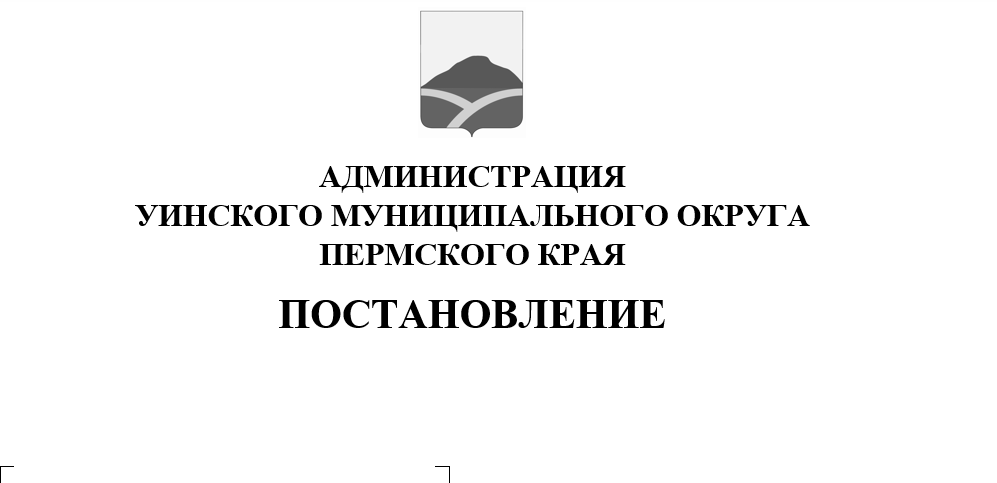 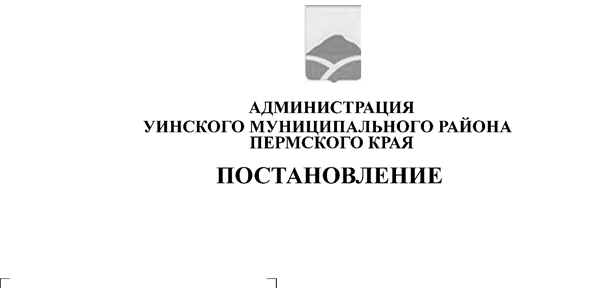 ПОСТАНОВЛЯЕТ:          1. Утвердить прилагаемую муниципальную программу «Комплексное развитие сельских территорий Уинского муниципального округа Пермского края» на 2021-2023 годы.                       2. Признать утратившим силу с 01.01.2021г.: постановление администрации Уинского муниципального округа от 10.03.2020 № 259-01-03-4 «Об утверждении муниципальной программы «Комплексное развитие сельских территорий Уинского муниципального округа Пермского края» на 2020-2022 годы»;  постановление администрации Уинского муниципального округа            от 10.09.2020 № 259-01-03-392 «О внесении изменений в постановление администрации Уинского муниципального округа «Об утверждении муниципальной программы «Комплексное развитие сельских территорий Уинского муниципального округа Пермского края» на 2020-2022 годы».3. Настоящее постановление вступает в силу с 01 января 2021 года, за исключением п. 2, и применяется к правоотношениям при составлении и исполнении бюджета Уинского муниципального округа  Пермского края, начиная с бюджета на 2021 год и плановый период 2022 и 2023 годов.          4. Настоящее постановление подлежит размещению на официальном сайте администрации Уинского муниципального округа в сети «Интернет» в течении 15 рабочих дней со дня утверждения. 	5. Контроль над исполнением настоящего постановления возложить на начальника муниципального казенного учреждения «Управление по строительству, ЖКХ и содержанию дорог Уинского муниципального округа» Квиткова Д.Н.Глава  муниципального округа –глава администрации Уинскогомуниципального округа                                                                        А.Н. Зелёнкин  Приложение 1                                                                                               к постановлению администрацииУинского муниципальногоокруга Пермского края02.11.2020 259-01-03-468Паспорт муниципальной программы2. Характеристика текущего состояния сферы реализации Программы           Программа разработана на основании Перечня муниципальных программ Уинского муниципального округа, утвержденного постановлением администрации Уинского муниципального района от 25.09.2020 № 259-01-03-409 в соответствии со Стратегией социально-экономического развития Уинского муниципального района на 2016-2027 годы.           Мероприятия Программы направлены на достижение основных целей социально-экономического развития Уинского муниципального округа в условиях реализации системы мер по повышению эффективности деятельности органов местного самоуправления, направленных на развитие сельских территорий Уинского муниципального округа  Пермского края.    Средний уровень благоустройства жилищного фонда по обеспеченности электроэнергией составляет 100 %, водопроводом – 40,8%, сетевым газоснабжением – 46,5%.Газоснабжение   На 01.01.2020 года в сельских поселениях муниципального района к системе сетевого газоснабжения подключены 6 из 42 населенных пунктов.        По состоянию на 01.01.2020 года сетевым газом обеспечено 46,5 % жилищного фонда сельских поселений муниципального района.       Газификация населенных пунктов сельских поселений позволит создать условия для непосредственной возможности граждан подключения к газораспределительным сетям.   	В 2021 году планируется завершение строительства 2 и 3 этапов объекта «Газификация жилого фонда с. Уинское. Распределительные газопроводы 7-я очередь».Характеристика действующей системы газоснабжения  в сельских территориях Уинского муниципального округа по состоянию на 01.01.2020г.Предоставление мер социальной поддержки отдельным категориям гражданВ Уинском муниципальном округе Пермского края предоставляются меры социальной поддержки по обеспечению жилыми помещениями реабилитированных лиц, имеющих инвалидность или являющихся пенсионерами, и проживающих совместно членов их семей. На 1 сентября 2020 г. на учете в качестве нуждающихся в жилых помещениях по категории «Реабилитированные лица, имеющих инвалидность или являющиеся пенсионерами» состоит 2 семьи. В 2020 году будет обеспечена одна семья, в 2022 году будет обеспечена вторая семья.3.Основные цели и задачи ПрограммыПрограмма направлена на создание предпосылок для устойчивого развития сельских территорий Уинского муниципального округа Пермского края  посредством достижения следующих целей:улучшение инвестиционного климата в сфере АПК на сельских территориях Уинского муниципального округа Пермского края  за счет реализации инфраструктурных мероприятий в рамках настоящей Программы;улучшение условий жизнедеятельности на сельских территориях Уинского муниципального округа Пермского края  ;активизация участия граждан, проживающих на сельских территориях Уинского муниципального округа Пермского края ,  в решении вопросов местного значения;создание безопасных и благоприятных условий для проживания граждан Уинского муниципального округа Пермского края;-    повышение уровня жизни граждан - получателей мер социальной  поддержки;-    создание  условий для реализации муниципальной программы.  Основными задачами Программы являются:- повышение уровня комплексного обустройства объектами социальной и инженерной инфраструктуры сельских территорий муниципального округа;- проведение мероприятий по поощрению и популяризации достижений в развитии сельских территорий муниципального округа;- создание условий для проведения модернизации систем водо- и теплоснабжения и повышения надежности и устойчивой  работы оборудования и коммуникаций на основе выполнения необходимого объема работ по замене сетей, применения современных материалов;- организация обеспечения жильем отдельных категорий граждан в соответствии с федеральным и региональным законодательством; -  обеспечение управления реализацией мероприятий муниципальной программы.Достижение целей Программы предусматривается осуществлять с учетом:а) преимущественного обустройства объектами социальной и инженерной инфраструктуры сельских территорий, в которых осуществляются инвестиционные проекты в сфере АПК.б) удовлетворение потребностей отдельных категорий граждан в благоустроенном жилье.4. Сроки и этапы реализации Программы           Программа рассчитана на период реализации с 2021 по 2023 годы. Программа не имеет строгой разбивки на этапы, мероприятия реализуются на протяжении всего срока реализации Программы.           В ходе исполнения Программы возможна корректировка параметров и плана ее реализации в рамках бюджетного процесса в Уинском муниципальном округе Пермского края.5. Перечень основных мероприятий Программы           Перечень основных мероприятий Программы определен исходя из необходимости достижения ее цели и основных задач и сгруппирован в рамках задач, поставленных в 3-х подпрограммах, в том числе:           1.Комплексное обустройство сельских территорий объектами социальной и инженерной инфраструктуры.           2.Социальная поддержка населения.           3.Обеспечение реализации муниципальной программы. (Обеспечивающая подпрограмма).           Перечень мероприятий и целевых показателей Программы отражен в приложении 2 к  порядку разработки, реализации и оценки эффективности муниципальных программ Уинского муниципального округа.           Деление Программы на подпрограммы было осуществлено исходя из масштабности и сложности решаемых в рамках Программы задач с учетом применения механизмов обеспечения результативности и обеспечения эффективности процесса достижения цели Программы.6. Основные меры правового регулирования           Реализация Программы осуществляется  в соответствии с Порядком разработки, реализации и оценки эффективности муниципальных программ Уинского муниципального округа, утвержденным постановлением администрации Уинского муниципального округа от 05.08.2020 № 259-01-03-346.           Основные меры правового регулирования, направленные на достижение целей и конечных результатов Программы, с обоснованием основных положений и сроков принятия необходимых правовых актов отражены в соответствующих разделах подпрограмм настоящей Программы.7. Перечень и краткое описание подпрограмм7.1. Подпрограмма «Комплексное обустройство сельских территорий объектами социальной и инженерной инфраструктуры»На решение задачи «Повышение уровня комплексного обустройства объектами социальной и инженерной инфраструктуры сельских территорий» направлены мероприятия подпрограммы:развитие газификации (строительство в сельской местности распределительных газовых сетей);развитие водоснабжения и водохозяйственного комплекса (строительство и реконструкция в сельской местности локальных водопроводов, реконструкция ГТС);развитие сети образовательных учреждений (строительство и реконструкция в сельской местности общеобразовательных учреждений, дошкольных образовательных учреждений)обеспечение  населения спортивными сооружениями и оснащение объектов спортивным оборудованием и инвентарем для занятий физической культурой и спортом.Предусматривается софинансирование расходов муниципальных образований по развитию социальной и инженерной инфраструктуры в сельской местности на условиях, установленных нормативно-правовыми актами Правительства Российской Федерации и Пермского края.Мероприятие 7.1.1. «Развитие газификации»Основными целями в области развития газификации являются повышение уровня снабжения природным газом сельского населения и создание комфортных условий труда и быта.Механизм реализации мероприятий по развитию газификации выделение бюджетных средств на строительство распределительных газовых сетей и привлечение средств из других бюджетов бюджетной системы РФ и внебюджетных источников на данные цели.	Целевой показатель: ввод в действие распределительных газовых сетей.Мероприятие 7.1.2 . «Развитие сети образовательных учреждений»Для реализации принципа общедоступности образования, повышения качества образования в соответствии с экономическими и социальными требованиями осуществляется финансирование расходов по строительству (реконструкции) объектов образования муниципальной собственности.Механизм реализации мероприятий по развитию на селе общего образования - выделение бюджетных средств на строительство (реконструкцию) в сельской местности образовательных учреждений и привлечение средств из других бюджетов бюджетной системы РФ и внебюджетных источников на данные цели.Целевой показатель: ввод в действие образовательных учреждений, мест.7.2.  Подпрограмма «Социальная поддержка населения»Реализация подпрограммы позволит гражданам-получателям социальной поддержки улучшить жилищные условия.Представление мер социальной поддержки отдельным категориям граждан является одной из функций государства, направленной на повышение уровня их проживания  в связи с особыми заслугами перед Родиной, утратой трудоспособности и тяжестью вреда.Меры социальной поддержки отдельным категориям гражданам базируются на применении адресного подхода предоставления мер социальной поддержки гражданам - с учетом нуждаемости граждан (семей).В районе предоставляются меры социальной поддержки по обеспечению жильем реабилитированным лицам, имеющим инвалидность или являющиеся пенсионерами в рамках реализации Закона Пермской области от 30.11.2004 № 1830-388 «О социальной поддержке отдельных категорий населения Пермской области».         Основной задачей является организация обеспечения жильем отдельных категорий граждан в соответствии с федеральным и региональным  законодательством.         Целевой показатель: Доля обеспеченности жильем отдельных категорий граждан  состоящих на жилищном учете, %.         Финансирование подпрограммы «Социальная поддержка населения» осуществляется за счет средств краевого бюджета.7.3. Подпрограмма «Обеспечение реализации муниципальной программы»Основными приоритетами муниципальной политики Уинского муниципального округа Пермского края в сфере реализации подпрограммы, являются: расширение сферы применения и повышение качества программно-целевых методов бюджетного планирования; повышение эффективности расходования средств бюджета Уинского муниципального округа  Пермского края.В соответствии с приоритетами определена цель подпрограммы: создание  условий для реализации муниципальной программы.Для достижения цели необходимо решение основных задач: 1. Обеспечение управления реализацией мероприятий муниципальной программы;2. Эффективная реализация полномочий и совершенствование правового, организационного, финансового механизма функционирования в сфере управления муниципальными финансами в Уинском муниципальном округе Пермского края. Целевые показатели подпрограммы: Выполнение целевых показателей муниципальной программы и подпрограмм на уровне не ниже 90%. Ожидаемые результаты подпрограммы:Реализация подпрограммы позволит обеспечить выполнение задач, мероприятий и показателей, предусмотренных муниципальной программой и подпрограммами, включенными в ее состав, исполнение в максимальном объеме. Выполнение поставленных задач муниципальной программы будет способствовать достижению целей муниципальной программы.8. Обоснование объема финансовых ресурсов, необходимых для реализации программыДля завершения строительства 2 и 3 этапов  объекта «Газификация жилого фонда с. Уинское. Распределительные газопроводы 7-я очередь» в 2021 году требуется  6 917 462,54 руб.  В процессе реализации программы привлечены средства из краевого бюджета.На строительство общеобразовательной школы на 60 учащихся по ул. Коммунистическая, 61 в  с. Нижний Сып Уинского района  требуется            107 476 457,23 руб. Также планируется привлечение средств из краевого  бюджета.9. Информация по ресурсному обеспечению ПрограммыИнформация по финансовому обеспечению реализации Программы представлена в Паспорте Программы (приложение 1 к порядку разработки, реализации и оценки эффективности муниципальных программ Уинского муниципального округа). Дополнительная информация изложена в формах согласно приложению 3 к настоящему порядку:приложение 3 – финансовое обеспечение реализации Программы за счет всех источников финансирования приложение 3а  – финансовое обеспечение реализации Программы за счет средств бюджета Уинского муниципального округа Пермского края;приложение 3б – финансовое обеспечение реализации Программы за счет средств краевого бюджета;приложение 3в – финансовое обеспечение реализации Программы за счет средств федерального бюджета;Объем финансирования подпрограмм определяется ежегодно при формировании бюджета Уинского муниципального округа Пермского края и утверждается решением Думы Уинского муниципального округа Пермского края о бюджете Уинского муниципального округа Пермского края  на соответствующий финансовый год и плановый период. По результатам ежегодной оценки эффективности и результативности реализации подпрограмм возможно перераспределение объемов средств, предусмотренных на их реализацию по направлениям, отдельным мероприятиям и годам.Объем финансового обеспечения подпрограмм за счет средств федерального и краевого бюджетов будет определяться дополнительно в рамках реализации подпрограмм.-Приложение 2к постановлению администрацииУинского муниципальногоокруга Пермского края             02.11.2020 259-01-03-468	Переченьцелевых показателей муниципальной программы Уинского муниципального округа Пермского края Приложение 3к постановлению администрацииУинского муниципальногоокруга Пермского краяФинансовое обеспечение реализации муниципальной программы                                                                                     02.11.2020 259-01-03-468Уинского муниципального округа Пермского края за счет всех источников финансирования<1> - представленные расходы подлежат ежегодному уточнению при формировании бюджета на очередной финансовый год и плановый период.Приложение 3ак постановлению администрацииУинского муниципальногоокруга Пермского края02.11.2020 259-01-03-468Финансовое обеспечение реализации муниципальной программы Уинского муниципального округа Пермского края за счет средств бюджета Уинского муниципального округа <1> - представленные расходы подлежат ежегодному уточнению при формировании бюджета на очередной финансовый год и плановый период. Приложение 3бк постановлению администрацииУинского муниципальногоокруга Пермского края02.11.2020 259-01-03-468Финансовое обеспечение реализации муниципальной программы Уинского муниципального округа Пермского края за счет средств краевого бюджета<1> - расходы подлежат ежегодному уточнению при формировании бюджета на очередной финансовый год и плановый период.Приложение 3вк постановлению администрацииУинского муниципальногоокруга Пермского края02.11.2020 259-01-03-468Финансовое обеспечение реализации муниципальной программы Уинского муниципального округа Пермского края за счет средств федерального бюджета       <1> - представленные расходы подлежат ежегодному уточнению при формировании бюджета на очередной финансовый год и плановый период.Приложение  4к постановлению администрацииУинского муниципальногоокруга Пермского края                                                                                                            План                                                                       02.11.2020 259-01-03-468мероприятий реализации муниципальной программы «Комплексное развитие сельских территорий Уинского муниципального округа Пермского края»(наименование муниципальной программы)на очередной финансовый год и плановый период<4> В графах 7-11 указывается общий объем финансирования на очередной финансовый год и плановый период.11Наименование муниципальной программы«Комплексное развитие сельских территорий Уинского муниципального округа Пермского края» на 2021-2023 годы«Комплексное развитие сельских территорий Уинского муниципального округа Пермского края» на 2021-2023 годы«Комплексное развитие сельских территорий Уинского муниципального округа Пермского края» на 2021-2023 годы«Комплексное развитие сельских территорий Уинского муниципального округа Пермского края» на 2021-2023 годы«Комплексное развитие сельских территорий Уинского муниципального округа Пермского края» на 2021-2023 годы22Цели и задачи  муниципальной программыЦели   муниципальной программы :1.Улучшение условий жизнедеятельности на сельских территориях Уинского муниципального округа Пермского края.2.Улучшение инвестиционного климата в сфере АПК на сельских территориях  Уинского муниципального округа Пермского края за счет   реализации инфраструктурных мероприятий в рамках Программы.3. Улучшение жилищных условий отдельных категорий граждан.4.Создание  условий для реализации Программы.Задачи  муниципальной программы : 1. Повышение уровня комплексного обустройства объектами социальной и инженерной инфраструктуры сельских территорий  Уинского муниципального округа.2. Организация обеспечения жильем отдельных категорий граждан в соответствии с федеральным и региональным законодательством.3.Обеспечение управления реализацией мероприятий Программы.    Цели   муниципальной программы :1.Улучшение условий жизнедеятельности на сельских территориях Уинского муниципального округа Пермского края.2.Улучшение инвестиционного климата в сфере АПК на сельских территориях  Уинского муниципального округа Пермского края за счет   реализации инфраструктурных мероприятий в рамках Программы.3. Улучшение жилищных условий отдельных категорий граждан.4.Создание  условий для реализации Программы.Задачи  муниципальной программы : 1. Повышение уровня комплексного обустройства объектами социальной и инженерной инфраструктуры сельских территорий  Уинского муниципального округа.2. Организация обеспечения жильем отдельных категорий граждан в соответствии с федеральным и региональным законодательством.3.Обеспечение управления реализацией мероприятий Программы.    Цели   муниципальной программы :1.Улучшение условий жизнедеятельности на сельских территориях Уинского муниципального округа Пермского края.2.Улучшение инвестиционного климата в сфере АПК на сельских территориях  Уинского муниципального округа Пермского края за счет   реализации инфраструктурных мероприятий в рамках Программы.3. Улучшение жилищных условий отдельных категорий граждан.4.Создание  условий для реализации Программы.Задачи  муниципальной программы : 1. Повышение уровня комплексного обустройства объектами социальной и инженерной инфраструктуры сельских территорий  Уинского муниципального округа.2. Организация обеспечения жильем отдельных категорий граждан в соответствии с федеральным и региональным законодательством.3.Обеспечение управления реализацией мероприятий Программы.    Цели   муниципальной программы :1.Улучшение условий жизнедеятельности на сельских территориях Уинского муниципального округа Пермского края.2.Улучшение инвестиционного климата в сфере АПК на сельских территориях  Уинского муниципального округа Пермского края за счет   реализации инфраструктурных мероприятий в рамках Программы.3. Улучшение жилищных условий отдельных категорий граждан.4.Создание  условий для реализации Программы.Задачи  муниципальной программы : 1. Повышение уровня комплексного обустройства объектами социальной и инженерной инфраструктуры сельских территорий  Уинского муниципального округа.2. Организация обеспечения жильем отдельных категорий граждан в соответствии с федеральным и региональным законодательством.3.Обеспечение управления реализацией мероприятий Программы.    Цели   муниципальной программы :1.Улучшение условий жизнедеятельности на сельских территориях Уинского муниципального округа Пермского края.2.Улучшение инвестиционного климата в сфере АПК на сельских территориях  Уинского муниципального округа Пермского края за счет   реализации инфраструктурных мероприятий в рамках Программы.3. Улучшение жилищных условий отдельных категорий граждан.4.Создание  условий для реализации Программы.Задачи  муниципальной программы : 1. Повышение уровня комплексного обустройства объектами социальной и инженерной инфраструктуры сельских территорий  Уинского муниципального округа.2. Организация обеспечения жильем отдельных категорий граждан в соответствии с федеральным и региональным законодательством.3.Обеспечение управления реализацией мероприятий Программы.    33Сроки и этапы реализации муниципальной программы2021-2023 годы2021-2023 годы2021-2023 годы2021-2023 годы2021-2023 годы44Ожидаемые  результаты муниципальной программы1.Снижение уровня износа системы коммунальной инфраструктуры и повышение ее надежности.2. Подключение к системе коммунальной инфраструктуры объектов нового строительства.3. Сокращение доли отдельных категорий граждан, обеспечиваемых жилым помещением от количества состоящих на учете, %.4. Обеспечение выполнения задач, мероприятий и показателей, предусмотренных муниципальной программой и подпрограммами, включенными в ее состав, исполнение в максимальном объеме.1.Снижение уровня износа системы коммунальной инфраструктуры и повышение ее надежности.2. Подключение к системе коммунальной инфраструктуры объектов нового строительства.3. Сокращение доли отдельных категорий граждан, обеспечиваемых жилым помещением от количества состоящих на учете, %.4. Обеспечение выполнения задач, мероприятий и показателей, предусмотренных муниципальной программой и подпрограммами, включенными в ее состав, исполнение в максимальном объеме.1.Снижение уровня износа системы коммунальной инфраструктуры и повышение ее надежности.2. Подключение к системе коммунальной инфраструктуры объектов нового строительства.3. Сокращение доли отдельных категорий граждан, обеспечиваемых жилым помещением от количества состоящих на учете, %.4. Обеспечение выполнения задач, мероприятий и показателей, предусмотренных муниципальной программой и подпрограммами, включенными в ее состав, исполнение в максимальном объеме.1.Снижение уровня износа системы коммунальной инфраструктуры и повышение ее надежности.2. Подключение к системе коммунальной инфраструктуры объектов нового строительства.3. Сокращение доли отдельных категорий граждан, обеспечиваемых жилым помещением от количества состоящих на учете, %.4. Обеспечение выполнения задач, мероприятий и показателей, предусмотренных муниципальной программой и подпрограммами, включенными в ее состав, исполнение в максимальном объеме.1.Снижение уровня износа системы коммунальной инфраструктуры и повышение ее надежности.2. Подключение к системе коммунальной инфраструктуры объектов нового строительства.3. Сокращение доли отдельных категорий граждан, обеспечиваемых жилым помещением от количества состоящих на учете, %.4. Обеспечение выполнения задач, мероприятий и показателей, предусмотренных муниципальной программой и подпрограммами, включенными в ее состав, исполнение в максимальном объеме.55Ответственный исполнитель муниципальной программы Муниципальное казенное учреждение « Управление по строительству, ЖКХ и содержанию дорог Уинского муниципального округа» Муниципальное казенное учреждение « Управление по строительству, ЖКХ и содержанию дорог Уинского муниципального округа» Муниципальное казенное учреждение « Управление по строительству, ЖКХ и содержанию дорог Уинского муниципального округа» Муниципальное казенное учреждение « Управление по строительству, ЖКХ и содержанию дорог Уинского муниципального округа» Муниципальное казенное учреждение « Управление по строительству, ЖКХ и содержанию дорог Уинского муниципального округа»66Соисполнители муниципальной программынетнетнетнетнет77Участники муниципальной программы Муниципальное казенное учреждение « Управление по строительству, ЖКХ и содержанию дорог Уинского муниципального округа» Муниципальное казенное учреждение « Управление по строительству, ЖКХ и содержанию дорог Уинского муниципального округа» Муниципальное казенное учреждение « Управление по строительству, ЖКХ и содержанию дорог Уинского муниципального округа» Муниципальное казенное учреждение « Управление по строительству, ЖКХ и содержанию дорог Уинского муниципального округа» Муниципальное казенное учреждение « Управление по строительству, ЖКХ и содержанию дорог Уинского муниципального округа»88Подпрограммы программыКомплексное обустройство сельских территорий объектами социальной и инженерной инфраструктуры Социальная поддержка населения Обеспечение реализации муниципальной программы. (Обеспечивающая подпрограмма).Комплексное обустройство сельских территорий объектами социальной и инженерной инфраструктуры Социальная поддержка населения Обеспечение реализации муниципальной программы. (Обеспечивающая подпрограмма).Комплексное обустройство сельских территорий объектами социальной и инженерной инфраструктуры Социальная поддержка населения Обеспечение реализации муниципальной программы. (Обеспечивающая подпрограмма).Комплексное обустройство сельских территорий объектами социальной и инженерной инфраструктуры Социальная поддержка населения Обеспечение реализации муниципальной программы. (Обеспечивающая подпрограмма).Комплексное обустройство сельских территорий объектами социальной и инженерной инфраструктуры Социальная поддержка населения Обеспечение реализации муниципальной программы. (Обеспечивающая подпрограмма).99Объемы и источники финансирования программыИсточники финансированияРасходы, рублейРасходы, рублейРасходы, рублейРасходы, рублей99Объемы и источники финансирования программыИсточники финансирования202120222023Итого99Объемы и источники финансирования программыВсего, в том числе:129 583 098,284 797 543,313 450 723,31137 831 364,9099Объемы и источники финансирования программыБюджет Уинского муниципального округа11 705 472,363 450 723,313 450 723,3118 606 918,9899Объемы и источники финансирования программыКраевой бюджет113 244 825,921 346 820,000,00114 591 645,9299Объемы и источники финансирования программыФедеральный бюджет4 632 800,000,000,004 632 800,00Внебюджетные источники0,000,000,000,00№ п/пНаименование сельских территорий муниципального округаМежпоселковые газопроводы  (км)Межпоселковые газопроводы  (км)Межпоселковые газопроводы  (км)Распределительные газопроводы (км)Распределительные газопроводы (км)Распределительные газопроводы (км)Кол-во домов, квартир, подключенных к сетевому газоснабжениюКол-во домов, квартир, подключенных к сетевому газоснабжению№ п/пНаименование сельских территорий муниципального округаКол-воГод вводаИзнос(%)Кол-воГод вводаИзнос(%)Кол-во (ед)% к общему наличию1234567 810111.Аспинская сельская территорияД. Большой Ась -Аспа8,87119993015,8232002-20172021018,8Д. Заозеровка – д. Ломь6,1641992307200015--2.Воскресенская сельская территория--------3.Нижнесыповская сельская территорияАГРС-ГРУ2,6971999303,9121999-201320--С. Нижний Сып, с. Верхний Сып13,5832017-201822348,274.Судинская сельская территорияС.Чайка-с. Суда9,8992011520,1562011522137,015.Уинская сельская территория---421994-201520112858,66.Чайкинская сельская территорияУинское-Чайка16,9242010516,8872010520145,6Итого по муниципальному округу44,555102,209198346,5N п/пНаименование показателяЕдиница измеренияГРБСЗначения показателейЗначения показателейЗначения показателейЗначения показателейЗначения показателейN п/пНаименование показателяЕдиница измеренияГРБСна начало реализации программына начало реализации программы202120222023123455678Программа «Комплексное развитие сельских территорий Уинского муниципального округа Пермского края»Программа «Комплексное развитие сельских территорий Уинского муниципального округа Пермского края»Программа «Комплексное развитие сельских территорий Уинского муниципального округа Пермского края»Программа «Комплексное развитие сельских территорий Уинского муниципального округа Пермского края»Программа «Комплексное развитие сельских территорий Уинского муниципального округа Пермского края»Программа «Комплексное развитие сельских территорий Уинского муниципального округа Пермского края»Программа «Комплексное развитие сельских территорий Уинского муниципального округа Пермского края»Программа «Комплексное развитие сельских территорий Уинского муниципального округа Пермского края»Программа «Комплексное развитие сельских территорий Уинского муниципального округа Пермского края»Подпрограмма 1 «Комплексное обустройтсво сельских территорий объектами социальной и инженерной инфраструктуры»Подпрограмма 1 «Комплексное обустройтсво сельских территорий объектами социальной и инженерной инфраструктуры»Подпрограмма 1 «Комплексное обустройтсво сельских территорий объектами социальной и инженерной инфраструктуры»Подпрограмма 1 «Комплексное обустройтсво сельских территорий объектами социальной и инженерной инфраструктуры»Подпрограмма 1 «Комплексное обустройтсво сельских территорий объектами социальной и инженерной инфраструктуры»Подпрограмма 1 «Комплексное обустройтсво сельских территорий объектами социальной и инженерной инфраструктуры»Подпрограмма 1 «Комплексное обустройтсво сельских территорий объектами социальной и инженерной инфраструктуры»Подпрограмма 1 «Комплексное обустройтсво сельских территорий объектами социальной и инженерной инфраструктуры»Подпрограмма 1 «Комплексное обустройтсво сельских территорий объектами социальной и инженерной инфраструктуры»Основное мероприятие 1.1 Развитие инфраструктуры в Уинском муниципальном округе Пермского краяОсновное мероприятие 1.1 Развитие инфраструктуры в Уинском муниципальном округе Пермского краяОсновное мероприятие 1.1 Развитие инфраструктуры в Уинском муниципальном округе Пермского краяОсновное мероприятие 1.1 Развитие инфраструктуры в Уинском муниципальном округе Пермского краяОсновное мероприятие 1.1 Развитие инфраструктуры в Уинском муниципальном округе Пермского краяОсновное мероприятие 1.1 Развитие инфраструктуры в Уинском муниципальном округе Пермского краяОсновное мероприятие 1.1 Развитие инфраструктуры в Уинском муниципальном округе Пермского краяОсновное мероприятие 1.1 Развитие инфраструктуры в Уинском муниципальном округе Пермского краяОсновное мероприятие 1.1 Развитие инфраструктуры в Уинском муниципальном округе Пермского края1.1.1ПоказательВвод в действие распределительных газовых сетейкмАдминистрация Уинского     муниципального округаАдминистрация Уинского     муниципального округа08,35001.1.2ПоказательВвод в действие образовательных учреждений     местАдминистрация Уинского     муниципального округаАдминистрация Уинского     муниципального округа060001.1.3ПоказательУстройство спортивных площадок и оснащение объектов спортивным оборудованием и инвентаремусл. ед.Администрация Уинского     муниципального округаАдминистрация Уинского     муниципального округа01001.1.4ПоказательИзготовление проектно-сметной документации для строительства (реконструкции, модернизации) объектов питьевого водоснабженияусл. ед.Администрация Уинского     муниципального округаАдминистрация Уинского     муниципального округа01001.1.5ПоказательИзготовление научно-проектной документации для реставрации "Церковь Петра и Павла" по адресу: Пермский край, с.Уинское, ул. Свободы, д.29а.усл. ед.Администрация Уинского     муниципального округаАдминистрация Уинского     муниципального округа0100Подпрограмма 2 «Социальная поддержка населения»Подпрограмма 2 «Социальная поддержка населения»Подпрограмма 2 «Социальная поддержка населения»Подпрограмма 2 «Социальная поддержка населения»Подпрограмма 2 «Социальная поддержка населения»Подпрограмма 2 «Социальная поддержка населения»Подпрограмма 2 «Социальная поддержка населения»Подпрограмма 2 «Социальная поддержка населения»Подпрограмма 2 «Социальная поддержка населения»Основное мероприятие 2.1 Обеспечение жилыми помещениями реабилитированных лиц, имеющих инвалидность или являющихся пенсионерами, и проживающих совместно членов их семейОсновное мероприятие 2.1 Обеспечение жилыми помещениями реабилитированных лиц, имеющих инвалидность или являющихся пенсионерами, и проживающих совместно членов их семейОсновное мероприятие 2.1 Обеспечение жилыми помещениями реабилитированных лиц, имеющих инвалидность или являющихся пенсионерами, и проживающих совместно членов их семейОсновное мероприятие 2.1 Обеспечение жилыми помещениями реабилитированных лиц, имеющих инвалидность или являющихся пенсионерами, и проживающих совместно членов их семейОсновное мероприятие 2.1 Обеспечение жилыми помещениями реабилитированных лиц, имеющих инвалидность или являющихся пенсионерами, и проживающих совместно членов их семейОсновное мероприятие 2.1 Обеспечение жилыми помещениями реабилитированных лиц, имеющих инвалидность или являющихся пенсионерами, и проживающих совместно членов их семейОсновное мероприятие 2.1 Обеспечение жилыми помещениями реабилитированных лиц, имеющих инвалидность или являющихся пенсионерами, и проживающих совместно членов их семейОсновное мероприятие 2.1 Обеспечение жилыми помещениями реабилитированных лиц, имеющих инвалидность или являющихся пенсионерами, и проживающих совместно членов их семейОсновное мероприятие 2.1 Обеспечение жилыми помещениями реабилитированных лиц, имеющих инвалидность или являющихся пенсионерами, и проживающих совместно членов их семей2.1.1ПоказательДоля обеспеченности жильем отдельных категорий граждан от состоящих на жилищном учете%Администрация Уинского     муниципального округаАдминистрация Уинского     муниципального округа33500100Подпрограмма 3 "Обеспечение реализации муниципальной программы"Подпрограмма 3 "Обеспечение реализации муниципальной программы"Подпрограмма 3 "Обеспечение реализации муниципальной программы"Подпрограмма 3 "Обеспечение реализации муниципальной программы"Подпрограмма 3 "Обеспечение реализации муниципальной программы"Подпрограмма 3 "Обеспечение реализации муниципальной программы"Подпрограмма 3 "Обеспечение реализации муниципальной программы"Подпрограмма 3 "Обеспечение реализации муниципальной программы"Подпрограмма 3 "Обеспечение реализации муниципальной программы"Основное мероприятие 3.1 Обеспечение реализации муниципальной программы «Комплексное развитие сельских территорий»Основное мероприятие 3.1 Обеспечение реализации муниципальной программы «Комплексное развитие сельских территорий»Основное мероприятие 3.1 Обеспечение реализации муниципальной программы «Комплексное развитие сельских территорий»Основное мероприятие 3.1 Обеспечение реализации муниципальной программы «Комплексное развитие сельских территорий»Основное мероприятие 3.1 Обеспечение реализации муниципальной программы «Комплексное развитие сельских территорий»Основное мероприятие 3.1 Обеспечение реализации муниципальной программы «Комплексное развитие сельских территорий»Основное мероприятие 3.1 Обеспечение реализации муниципальной программы «Комплексное развитие сельских территорий»Основное мероприятие 3.1 Обеспечение реализации муниципальной программы «Комплексное развитие сельских территорий»Основное мероприятие 3.1 Обеспечение реализации муниципальной программы «Комплексное развитие сельских территорий»3.1.1Показатель: Уровень достижения показателей Программы (от общего количества установленных Программой целевых показателей)%Администрация Уинского     муниципального округаАдминистрация Уинского     муниципального округаНе менее 90%Не менее 90%Не менее 90%Не менее 90%Наименование муниципальной программы, подпрограммы, мероприятияОтветственный исполнитель, соисполнители, участники Код бюджетной классификацииКод бюджетной классификацииКод бюджетной классификацииКод бюджетной классификацииРасходы <1>, руб.Расходы <1>, руб.Расходы <1>, руб.Расходы <1>, руб.Наименование муниципальной программы, подпрограммы, мероприятияОтветственный исполнитель, соисполнители, участники ГРБСКФСРКЦСРКВР 202120222023123456789Программа Комплексное развитие сельских территорий Уинского муниципального округа Пермского краявсего3800000000129 583 098,284 797 543,313 450 723,31Программа Комплексное развитие сельских территорий Уинского муниципального округа Пермского краяМКУ «Управление по строительству, ЖКХ и содержанию дорог Уинского муниципального округа»Подпрограмма 1. Комплексное обустройство сельских территорий объектами социальной и инженерной инфраструктурывсего3810000000126 284 349,780,000,00Подпрограмма 1. Комплексное обустройство сельских территорий объектами социальной и инженерной инфраструктурыМКУ «Управление по строительству, ЖКХ и содержанию дорог Уинского муниципального округа»Основное мероприятие 1.1 Развитие инфраструктуры  в Уинском муниципальном округе Пермского краяМКУ «Управление по строительству, ЖКХ и содержанию дорог Уинского муниципального округа»8053810100000400126 284 349,780,000,00Мероприятие 1.1.1Газификация жилого фонда с. Уинское. Распределительные газопроводы. 7-я очередь (Реализация мероприятий, направленных на комплексное развитие сельских территорий)МКУ «Управление по строительству, ЖКХ и содержанию дорог Уинского муниципального округа»805050238101L57644006 917 462,540,000,00Мероприятие 1.1.2Разработка (корректировка) проектно-сметной документации по строительству (реконструкции, модернизации) объектов питьевого водоснабженияМКУ «Управление по строительству, ЖКХ и содержанию дорог Уинского муниципального округа»805050238101SЖ5404002 930 430,010,000,00Мероприятие 1.1.3Общеобразовательная школа на 60 учащихся по ул. Коммунистическая, 61, в с. Нижний Сып Уинского муниципального района Пермского краяМКУ «Управление по строительству, ЖКХ и содержанию дорог Уинского муниципального округа»805070238101SH070400107 476 457,230,000,00Мероприятие 1.1.4Строительство спортивных объектов, устройство спортивных площадок и оснащение объектов спортивным оборудованием и инвентарем для занятий физической культурой и спортомМКУ «Управление по строительству, ЖКХ и содержанию дорог Уинского муниципального округа»805070238101SФ1302004 000 000,000,000,00Мероприятие 1.1.5Научно-проектная документация по реставрации объекта культурного наследия регионального значения "Церковь Петра и Павла" по адресу: Пермский край, с.Уинское, ул. Свободы, д.29аМКУ «Управление по строительству, ЖКХ и содержанию дорог Уинского муниципального округа805080138101090504004 960 000,000,000,00Подпрограмма 2 «Социальная поддержка населения»всего38200000000,001 279 320,000,00Подпрограмма 2 «Социальная поддержка населения»МКУ «Управление по строительству, ЖКХ и содержанию дорог Уинского муниципального округа»Основное мероприятие 2.1Обеспечение жилыми помещениями реабилитированных лиц, имеющих инвалидность или являющихся пенсионерами, и проживающих совместно членов их семейМКУ «Управление по строительству, ЖКХ и содержанию дорог Уинского муниципального округа»8051000382012С1903000,001 279 320,000,00Мероприятие 2.1.1Обеспечение жилыми помещениями реабилитированных лиц, имеющих инвалидность или являющихся пенсионерами, и проживающих совместно членов их семейМКУ «Управление по строительству, ЖКХ и содержанию дорог Уинского муниципального округа»8051003382012С1903000,001 279 320,000,00Подпрограмма 3  "Обеспечение реализации муниципальной программы (обеспечивающая программа)" муниципальной  программы Уинского муниципального округа "Комплексное развитие сельских территорий   Уинского муниципального округа Пермского края   на 2021-2023 годы" МКУ «Управление по строительству, ЖКХ и содержанию дорог Уинского муниципального округа»38300000003 298 748,503 518 223,313 450 723,31Основное мероприятие 3.1 Обеспечение реализации муниципальной программы «Комплексное развитие сельских территорий» МКУ «Управление по строительству, ЖКХ и содержанию дорог Уинского муниципального округа»805010038301000003 298 748,503 518 223,313 450 723,31Мероприятие 3.1.1Обеспечение деятельности (оказания услуг, выполнения работ) муниципальных  учреждений МКУ «Управление по строительству, ЖКХ и содержанию дорог Уинского муниципального округа»805011338301001101002 958 448,503 165 123,313 165 123,31Мероприятие 3.1.1Обеспечение деятельности (оказания услуг, выполнения работ) муниципальных  учреждений МКУ «Управление по строительству, ЖКХ и содержанию дорог Уинского муниципального округа»80501133830100110200285 600,00285 600,00285 600,00Мероприятие 3.1.2Осуществление государственных полномочий по обеспечению жилыми помещениями детей-сирот, детей, оставшихся без попечения родителей, лиц из их числа МКУ «Управление по строительству, ЖКХ и содержанию дорог Уинского муниципального округа»8050113383012С09010054 100,0054 100,000,00Мероприятие 3.1.2Осуществление государственных полномочий по обеспечению жилыми помещениями детей-сирот, детей, оставшихся без попечения родителей, лиц из их числа МКУ «Управление по строительству, ЖКХ и содержанию дорог Уинского муниципального округа»8050113383012С0902000,000,000,00Мероприятие 3.1.3Осуществление государственных полномочий на обеспечение жилыми помещениями реабилитированных лицМКУ «Управление по строительству, ЖКХ и содержанию дорог Уинского муниципального округа»8050113383012С1902000,0012 800,000,00Мероприятие 3.1.4Осуществление государственных полномочий по регистрации и учету граждан, имеющих право на получение жилищных субсидий в связи с пере-селением из районов Крайнего Севера и приравненных к ней местностейМКУ «Управление по строительству, ЖКХ и содержанию дорог Уинского муниципального округа»8050113383012С250200600,00600,000,00Наименование муниципальной программы, подпрограммы, мероприятияОтветственный исполнитель, соисполнители, участники Код бюджетной классификацииКод бюджетной классификацииКод бюджетной классификацииКод бюджетной классификацииРасходы <1>, руб.Расходы <1>, руб.Расходы <1>, руб.Наименование муниципальной программы, подпрограммы, мероприятияОтветственный исполнитель, соисполнители, участники ГРБСКФСРКЦСРКВР 202120222023123456789Программа  Комплексное развитие сельских территорий Уинского муниципального округа Пермского краявсего380000000011 705 472,363 450 723,313 450 723,31Программа  Комплексное развитие сельских территорий Уинского муниципального округа Пермского краяМКУ «Управление по строительству, ЖКХ и содержанию дорог Уинского муниципального округа»Подпрограмма 1. Комплексное обустройство сельских территорий объектами социальной и инженерной инфраструктуры.всего38100000008 461 423,860,000,00Подпрограмма 1. Комплексное обустройство сельских территорий объектами социальной и инженерной инфраструктуры.МКУ «Управление по строительству, ЖКХ и содержанию дорог Уинского муниципального округа»Основное мероприятие 1.1Развитие инфраструктуры в Уинском муниципальном округе Пермского края МКУ «Управление по строительству, ЖКХ и содержанию дорог Уинского муниципального округа»80538101000008 461 423,860,000,00Мероприятие 1.1.1Газификация жилого фонда с. Уинское. Распределительные газопроводы. 7-я очередь (Реализация мероприятий, направленных на комплексное развитие сельских территорий)МКУ «Управление по строительству, ЖКХ и содержанию дорог Уинского муниципального округа»805050238101L5764400571 166,63         0,00         0,00Мероприятие 1.1.2Общеобразовательная школа на 60 учащихся по ул. Коммунистическая, 61,                в  с. Нижний Сып Уинского района  Пермского краяМКУ «Управление по строительству, ЖКХ и содержанию дорог Уинского муниципального округа»805070238101SH0704001 930 257,230,000,00Мероприятие 1.1.3Строительство спортивных объектов, устройство спортивных площадок и оснащение объектов спортивным оборудованием и инвентарем для занятий физической культурой и спортомМКУ «Управление по строительству, ЖКХ и содержанию дорог Уинского муниципального округа»805070238101SФ1302001 000 000,000,000,00Мероприятие 1.1.4Научно-проектная документация по реставрации объекта культурного наследия регионального значения "Церковь Петра и Павла" по адресу: Пермский край, с.Уинское,         ул. Свободы, д.29а.МКУ «Управление по строительству, ЖКХ и содержанию дорог Уинского муниципального округа805080138101090504004 960 000,000,000,00Подпрограмма 3  "Обеспечение реализации муниципальной программы (обеспечивающая программа)" муниципальной  программы Уинского муници-пального округа "Комплексное развитие сельских территорий   Уинского муниципального округа Пермского края на 2021-2023 годы"МКУ «Управление по строительству, ЖКХ и содержанию дорог Уинского муниципального округа»38300000003 244 048,50 3 450 723,313 450 723,31Основное мероприятие 3.1 Обеспечение реализации муниципальной программы «Комплексное развитие сельских территорий» МКУ «Управление по строительству, ЖКХ и содержанию дорог Уинского муниципального округа»805010038301000003 244 048,50 3 450 723,313 450 723,31Мероприятие 3.1.1Обеспечение деятельности (оказания услуг, выполнения работ) муниципальных  учреждений МКУ «Управление по строительству, ЖКХ и содержанию дорог Уинского муниципального округа»805011338301001101002 958 448,503 165 123,313 165 123,31Мероприятие 3.1.1Обеспечение деятельности (оказания услуг, выполнения работ) муниципальных  учреждений МКУ «Управление по строительству, ЖКХ и содержанию дорог Уинского муниципального округа»80501133830100110200285 600,00285 600,00285 600,00Наименование муниципальной программы, подпрограммы, мероприятияОтветственный исполнитель, соисполнители, участники Код бюджетной классификацииКод бюджетной классификацииКод бюджетной классификацииКод бюджетной классификацииРасходы <1>, руб.Расходы <1>, руб.Расходы <1>, руб.Наименование муниципальной программы, подпрограммы, мероприятияОтветственный исполнитель, соисполнители, участники ГРБСКФСРКЦСРКВР202120222023123456789Программа  Комплексное развитие сельских территорий Уинского муниципального округа Пермского краявсего3800000000113 244 825,921 346 820,000,00Программа  Комплексное развитие сельских территорий Уинского муниципального округа Пермского краяМКУ «Управление по строительству, ЖКХ и содержанию дорог Уинского муниципального округа»Подпрограмма 1. Комплексное обустройство сельских территорий объектами социальной и инженерной инфраструктуры.всего3810000000113 190 125,920,000,00Подпрограмма 1. Комплексное обустройство сельских территорий объектами социальной и инженерной инфраструктуры.МКУ «Управление по строительству, ЖКХ и содержанию дорог Уинского муниципального округа»Основное мероприятие 1.1Развитие инфраструктуры в Уинском муниципальном округе Пермского края МКУ «Управление по строительству, ЖКХ и содержанию дорог Уинского муниципального округа»8053810100000113 190 125,920,000,00Мероприятие 1.1.1Газификация жилого фонда с. Уинское. Распределительные газопроводы. 7-я очередь (Реализация мероприятий, направленных на комплексное развитие сельских территорий)МКУ «Управление по строительству, ЖКХ и содержанию дорог Уинского муниципального округа»805050238101L57644001 713 495,910,000,00Мероприятие 1.1.2Разработка (корректировка) проектно-сметной документации по строительству (реконструкции, модернизации) объектов питьевого водоснабженияМКУ «Управление по строительству, ЖКХ и содержанию дорог Уинского муниципального округа»805050238101SЖ5404002 930 430,010,000,00Мероприятие 1.1.3Общеобразовательная школа на 60 учащихся по ул. Коммунистическая, 61,                    в  с. Нижний Сып Уинского района  Пермского края МКУ «Управление по строительству, ЖКХ и содержанию дорог Уинского муниципального округа»805070238101SH070400105 546 200,000,000,00Мероприятие 1.1.4Строительство спортивных объектов, устройство спортивных площадок и оснащение объектов спортивным оборудованием и инвентарем для занятий физической культурой и спортомМКУ «Управление по строительству, ЖКХ и содержанию дорог Уинского муниципального округа»805070238101SФ1302003 000 000,000,000,00 Подпрограмма 2 Социальная поддержка населениявсего38200000000,001 279 320,000,00Подпрограмма 2 Социальная поддержка населенияМКУ «Управление по строительству, ЖКХ и содержанию дорог Уинского муниципального округа»Основное мероприятие 2.2Обеспечение жилыми помещениями реабилитированных лиц, имеющих инвалидность или являющихся пенсионерами, и проживающих совместно членов их семейМКУ «Управление по строительству, ЖКХ и содержанию дорог Уинского муниципального округа»805382012С1903000,001 279 320,000,00Мероприятие 2.2.1Обеспечение жилыми помещениями реабилитированных лиц, имеющих инвалидность или являющихся пенсионерами, и проживающих совместно членов их семейМКУ «Управление по строительству, ЖКХ и содержанию дорог Уинского муниципального округа»8051003382012С1903000,001 279 320,000,00Подпрограмма 3  Обеспечение реализации муниципальной программы (обеспечивающая программа)" муниципальной  программы Уинского муниципального округа Пермского края  "Устойчивое развитие сельских территорий   Уинского муниципального округа Пермского края  на 2020-2022 годы" МКУ «Управление по строительству, ЖКХ и содержанию дорог Уинского муниципального округа»383000000054 700,0067 500,000,00Основное мероприятие 3.1 Обеспечение реализации муниципальной программы «Устойчивое развитие сельских территорий» МКУ «Управление по строительству, ЖКХ и содержанию дорог Уинского муниципального округа»805383010000054 700,0067 500,000,00Мероприятие 3.1.1Осуществление государственных полномочий по обеспечению жилыми помещениями детей-сирот, детей, оставшихся без попе-чения родителей, лиц из их числаМКУ «Управление по строительству, ЖКХ и содержанию дорог Уинского муниципального округа»8050113383012С09010054 100,0054 100,000,00Мероприятие 3.1.2Осуществление государственных полномочий на обеспечение жилыми помещениями реабилитированных лицМКУ «Управление по строительству, ЖКХ и содержанию дорог Уинского муниципального округа»8050113383012С1902000,0012 800,000,00Мероприятие 3.1.3Осуществление государственных полномочий по регистрации и учету граждан, имеющих право на получение жилищных субсидий в связи с переселением из районов Крайнего Севера и приравненных к ней местностейМКУ «Управление по строительству, ЖКХ и содержанию дорог Уинского муниципального округа»8050113383012С250200600,00600,000,00Наименование муниципальной программы, подпрограммы, мероприятияОтветственный исполнитель, соисполнители, участники Код бюджетной классификацииКод бюджетной классификацииКод бюджетной классификацииКод бюджетной классификацииРасходы <1>, руб.Расходы <1>, руб.Расходы <1>, руб.Наименование муниципальной программы, подпрограммы, мероприятияОтветственный исполнитель, соисполнители, участники ГРБСКФСРКЦСРКВР202120222023123456789  Программа  Комплексное развитие сельских территорий Уинского муниципального округа Пермского краявсего38000000004 632 800,000,000,00  Программа  Комплексное развитие сельских территорий Уинского муниципального округа Пермского краяМКУ «Управление по строительству, ЖКХ и содержанию дорог Уинского муниципального округа»Подпрограмма 1. Комплексное обустройство сельских территорий объектами социальной и инженерной инфраструктуры.всего38100000004 632 800,000,000,00Подпрограмма 1. Комплексное обустройство сельских территорий объектами социальной и инженерной инфраструктуры.МКУ «Управление по строительству, ЖКХ и содержанию дорог Уинского муниципального округа»Основное мероприятие 1.1Развитие инфраструктуры в Уинском муниципальном округе Пермского края МКУ «Управление по строительству, ЖКХ и содержанию дорог Уинского муниципального округа»805050238101000004 632 800,000,000,00Мероприятие 1.1.4Газификация жилого фонда с. Уинское. Распределительные газопроводы. 7-я очередь (Реализация мероприятий, направленных на комплексное развитие сельских территорийМКУ «Управление по строительству, ЖКХ и содержанию дорог Уинского муниципального округа»805050238101L57644004 632 800,000,000,00N п/пНаименование подпрограмм, основных мероприятий, показателейОтветственный исполнительСрок начала реализации (дд.мм.гггг)Срок окончания реализации (дд.мм.гггг)Объем ресурсного обеспечения (руб.)Объем ресурсного обеспечения (руб.)Объем ресурсного обеспечения (руб.)Объем ресурсного обеспечения (руб.)Объем ресурсного обеспечения (руб.)N п/пНаименование подпрограмм, основных мероприятий, показателейОтветственный исполнительСрок начала реализации (дд.мм.гггг)Срок окончания реализации (дд.мм.гггг)ВсегоКраевой бюджет Федеральный бюджетБюджет муници-пального округаВнебюд жетные источники123456789101.Подпрограмма  Комплексное обустройство сельских территорий объектами социальной и инженерной инфраструктуры126 284 349,78113 190 125,924 632 800,008 461 423,860,001.1Основное мероприятие  Развитие инфраструктуры в Уинском муниципальном округе Пермского краяМКУ «Управление по строительству, ЖКХ и содержанию дорог Уинского муниципального округа»126 284 349,78113 190 125,924 632 800,008 461 423,860,001.1.1Мероприятие Газификация жилого фонда с. Уинское 7 очередь01.01.202131.12.20236 917 462.541 713 495,914 632 800,00571 166,630,00Результат:  Ввод в действие распределительных газовых сетей 8,35 кмX2021XXXXX1.1.2Мероприятие Общеобразовательная школа на 60 учащихся по ул. Коммунистическая, 61, в с. Нижний Сып Уинского муниципального района Пермского края01.01.202131.12.2023107 476 457.23105 546 200,000,001 930 257,230,00Результат:  Ввод в действие образовательных учреждений 60 местX2021XXXXX1.1.3Мероприятие Строительство спортивных объектов, устройство спортивных площадок и оснащение объектов спортивным оборудованием и инвентарем для занятий физической культурой и спортом01.01.202131.12.20234 000 000,003 000 000,000,001000000,000,00Результат:  Ввод в действие спортивных объектовX2021XXXXX1.1.4Мероприятие Разработка ПСД по строительству (реконструкции, модернизации) объектов питьевого водоснабжения01.01.202131.12.20232 930 430,012 930 430,010,000,000,00Результат: изготовление проектно-сметной документацииX2021XXXXX1.1.5Мероприятие Научно-проектная документация по реставрации объекта культурного наследия регионального значения "Церковь Петра и Павла" по адресу: Пермский край, с.Уинское, ул.Свободы, д.29а01.01.202131.12.20234 960 000,000,000,004 960 000,000,00Результат: изготовление научно-проектной документации по реставрации объектаX2021XXXXX2Подпрограмма «Социальная поддержка населения»1 279 320,001 279 320,000,000,000,002.1Основное мероприятие Обеспечение жилыми помещениями реабилитированных лиц, имеющих инвалидность или являющихся пенсионерами, и проживающих совместно членов их семейМКУ «Управление по строительству, ЖКХ и содержанию дорог Уинского муниципального округа»1 279 320,001 279 320,000,000,000,002.1.1Мероприятие Обеспечение жилыми помещениями реабилитированных лиц, имеющих инвалидность или являющихся пенсионерами, и проживающих совместно членов их семей01.01.202131.12.20231 279 320,001 279 320,000,000,000,00Результат: обеспечение жильем       1 чел.20222022XXXXX3Подпрограмма   "Обеспечение реализации муниципальной  программы Уинского муниципального округа Пермского края (обеспечивающая программа) "Комплексное развитие сельских территорий   Уинского муниципального округа на 2021-2023 годы" 10 267 695,12122 200,000,0010 145 495,120,003.1Основное мероприятие  Обеспечение реализации муниципальной программы «Устойчивое развитие сельских территорий» МКУ «Управление по строительству, ЖКХ и содержанию дорог Уинского муниципального округа»края10 267 695,12122 200,000,0010 145 495,120,003.1.1Мероприятие Обеспечение деятельности (оказания услуг, выполнения работ) муниципальных  учреждений 01.01.202131.12.2023 10 145 495,120,000,0010 145 495,120,003.1.2Мероприятие Осуществление государственных полномочий по обеспечению жилыми помещениями детей-сирот, детей, оставшихся без попечения родителей, лиц из их числа 01.01.202131.12.2023108 200,00108 200,000,000,000,003.1.3Мероприятие Осуществление государственных полномочий на обеспечение жилыми помещениями реабилитированных лиц01.01.202131.12.202312 800,0012 800,000,000,000,003.1.4Мероприятие Осуществление государственных полномочий по регистрации и учету граждан, имеющих право на получение жилищных субсидий в связи с переселением из районов Крайнего Севера и приравненных к ней местностей01.01.202131.12.20231 200,001 200,000,000,000,00